Piątek, 29.05.20Witam!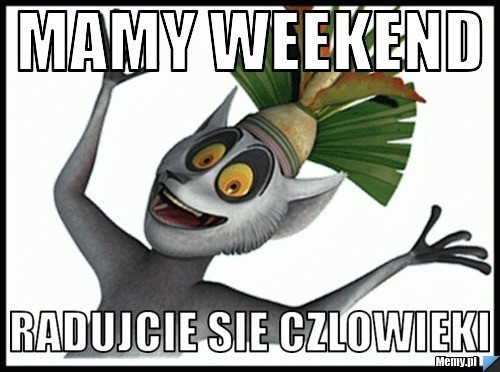 A teraz kilka wyzwań /zadań                                 dla Was na dobry weekend :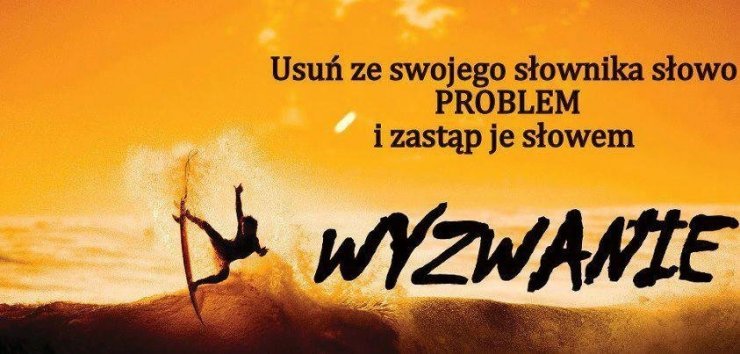 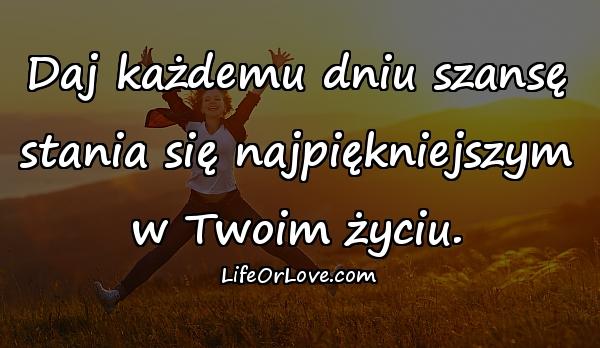 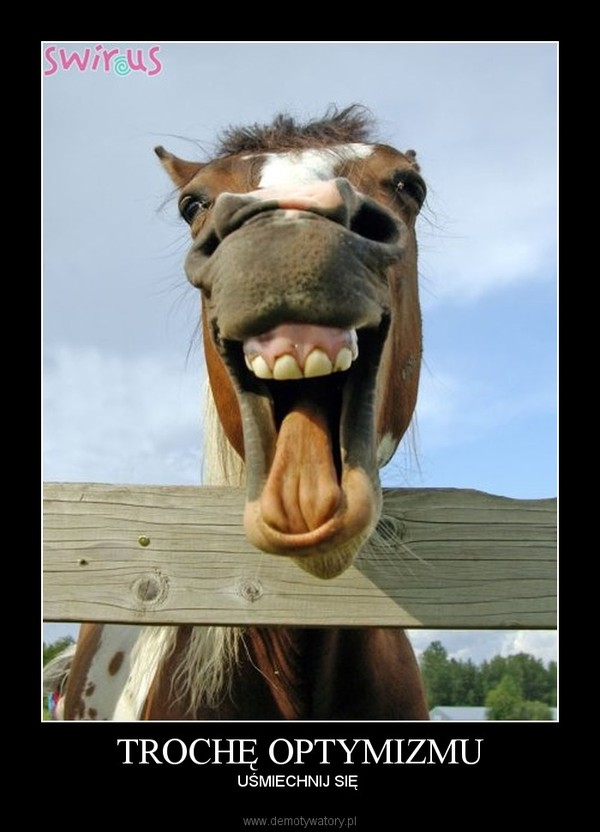 Życzymy dobrego weekendu                                 wychowawcy grupy – Beata i Cezary